CODE YOUR FUTUREREF. NO: 2018-1-TR01-KA201-059502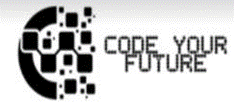 In the digital era, ICT and digital technologies are being used more effectively by all stakeholders in the field of education, which will ultimately enrich the overall level and quality of the learning environment. In this regard, Code Your Future project aims to support especially the teachers to improve their coding skills through trainings on Coding, Scratch, CoSpaces, Microbits and ArduinoCYF intends to strengthen the profile (s) of the teaching professionCYF project also intends to provide teachers and students with effective use of technology already integrated within the classroom. It aims to provide a balance between today's students, who are highly exposed to technology; and teachers who are more in favor of traditional education, and to enable teachers to respond positively to the demands of students to use technology and coding effectively in education.During project period, participants will have a unique opportunity to learn innovative approaches that ensure equality of opportunity in education. CYF project will enable disadvantaged students to increase ICT and Coding learning performance, Coding and ICT learning participation to ICT use and to reduce the imbalance of learning outcomes. All project partners ensure that the quality of the education will be improved by disseminating CYF project to other schools including preschool and elementary education institutions.CYF aims to promote professional teaching skills and competencesTeaching our students how to develop algorithmic thinking systems, the future generations will be more solution-oriented rather and thinking analytically. Educational materials, new implementations and innovative practices which will be produced during the project period will be disseminated to larger groups. Hence, the capacity of the institutions will be improved and their reputation will be enriched. Besides, the participant teachers’ professional skills related to coding and ICT will be improved that is expected to improve the quality of their teaching sessions and to increase job satisfaction.